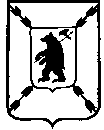 ЯРОСЛАВСКАЯ ОБЛАСТЬАДМИНИСТРАЦИЯ ПОШЕХОНСКОГО МУНИЦИПАЛЬНОГО РАЙОНАПОСТАНОВЛЕНИЕ__________                                                                                                                             ___О внесении изменений в постановление Администрации Пошехонского муниципального района от 24.08.2018г.  № 736       С целью обеспечения перевозок детей школьными автобусами и  на основании заявления директора МБОУ Пятницкой ОШ Серебрякова В.Н. ПОСТАНОВЛЯЕТ:Внести следующие изменения в постановление Администрации Пошехонского муниципального района от 24.08.2018г. № 736:1.1.Пункт 11 Приложения №1 к постановлению Администрации Пошехонского муниципального района № 736 от 24.08.2018г. для маршрута № 2      «Холм – Тайбузино - Холм»,  изложить в новой редакции:                 Маршрут №2:  Холм – Тайбузино - Холм,  максимальная протяженность маршрута -18 км. Рейс 1Рейс 2Рейс 3Настоящее постановление подлежит опубликованию в районной газете «Сельская Новь» и на официальном сайте Администрации Пошехонского муниципального района в сети «Интернет».Настоящее постановление вступает в силу с 04.02.2019г. Контроль за исполнением настоящего постановления оставляю за собой.             Глава  Пошехонского             муниципального района                                        Н.Н. Белов№ Место остановкиКоличество обучающихся, проживающих в населенных пунктах  и перевозимых школьным автобусомРасстояние до следующей остановки, кмВремя на конечных остановкахВремя на конечных остановках№ Место остановкиКоличество обучающихся, проживающих в населенных пунктах  и перевозимых школьным автобусомРасстояние до следующей остановки, кмотправлениеприбытие1.Холм07.45.2.Тайбузино497.57.7.57.3.Печениково45,54.Гузнево80,55.Холм38.11.№ Место остановкиКоличество обучающихся, проживающих в населенных пунктах  и перевозимых школьным автобусомРасстояние до следующей остановки, кмВремя на конечных остановкахВремя на конечных остановках№ Место остановкиКоличество обучающихся, проживающих в населенных пунктах  и перевозимых школьным автобусомРасстояние до следующей остановки, кмотправлениеприбытие1.Холм015.05.2.Гузнево533.Печениково30,54.Тайбузино35,515.17.15.17.5.Холм915.29.№ Место остановкиКоличество обучающихся, проживающих в населенных пунктах  и перевозимых школьным автобусомРасстояние до следующей остановки, кмВремя на конечных остановкахВремя на конечных остановках№ Место остановкиКоличество обучающихся, проживающих в населенных пунктах  и перевозимых школьным автобусомРасстояние до следующей остановки, кмотправлениеприбытие1.Холм016.30.2.Гузнево333.Печениково10,54.Тайбузино15,516.42.16.42.5.Холм916.54.